Hoje, participaremos de um jogo chamado labirinto da multiplicação.Você deverá pintar somente os números referentes a tabuada escolhida. O link do jogo está disponível abaixo.https://www.digipuzzle.net/minigames/mathmaze/mathmaze.htm?language=portuguese&linkback=../../pt/jogoseducativos/matematica-multiplicacao/index.htmVocê deverá praticar a partir da tabuada do 3 e ir até a que for possível dentro do tempo de aula.Cole neste documento o print da imagem de cada um dos seus jogos finalizados.Vamos ver se alguém consegue chegar na tabuada do 12!Tipo A - Labirinto da multiplicação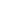 Bom dia! Lembrando que a atividade Tipo A deve ser resolvida por todos de forma on-line e sem o auxílio do professor. Portanto, esta atividade será resolvida em:- 26/11, para os alunos que não estiverem frequentando as aulas presenciais.- 27/11, para os alunos que estiverem frequentando as aulas presenciais.